Τα 7 «ανοιχτά» προγράμματα της ΔΥΠΑ: 26.000 διαθέσιμες επιδοτούμενες θέσεις εργασίας με επιχορήγηση έως 17.000 ευρώ ανά θέσηΗ ΔΥΠΑ ενημερώνει ότι αυτό το χρονικό διάστημα υλοποιούνται 7 προγράμματα επιδότησης της εργασίας για τη δημιουργία νέων θέσεων εργασίας, που καλύπτουν όλες τις ηλικιακές ομάδες ανέργων και όλη την επικράτεια, με ποσοστά επιχορήγησης έως 100% και συνολική επιδότηση έως 17.000 ευρώ ανά θέση. Συγκεκριμένα, αυτή τη στιγμή υπάρχουν 38.500 διαθέσιμες θέσεις στις εξής δράσεις: Πρόγραμμα δημιουργίας νέων θέσεων εργασίας για την πρόσληψη ανέργων που αντιμετωπίζουν σημαντικά εμπόδια στην ένταξη ή επανένταξή τους στην αγορά εργασίας. Η επιχορήγηση καλύπτει έως το 75% του μισθού και των εισφορών για 12-24 μήνες, έως 16.800 ευρώ ανά νέα θέση εργασίας. Οι διαθέσιμες θέσεις ανέρχονται στις 8.000.Πρόγραμμα δημιουργίας νέων θέσεων εργασίας για την πρόσληψη μακροχρόνια ανέργων 45 ετών και άνω. Η επιχορήγηση καλύπτει έως το 80% του μισθού και των εισφορών για 18 μήνες, έως 13.709 ευρώ ανά νέα θέση εργασίας. Οι διαθέσιμες θέσεις ανέρχονται στις 7.000.Πρόγραμμα δημιουργίας νέων θέσεων εργασίας, με έμφαση στον τομέα της πράσινης οικονομίας και τις γυναίκες, για την πρόσληψη ανέργων όλων των ηλικιών. Η επιχορήγηση καλύπτει έως το 80% του μισθού και των εισφορών για 15 μήνες, έως 12.264 ευρώ ανά νέα θέση εργασίας. Οι διαθέσιμες θέσεις ανέρχονται στις 4.000.Πρόγραμμα απόκτησης επαγγελματικής εμπειρίας για άνεργους νέους έως 29 ετών, στις Περιφέρειες Αττικής και Κεντρικής Μακεδονίας, με 100% επιδότηση. Η ΔΥΠΑ καταβάλλει  απευθείας στους ωφελούμενους μηνιαία αποζημίωση ίση με τον κατώτατο μισθό (με πλήρεις ασφαλιστικές εισφορές) για 7 μήνες. Οι διαθέσιμες θέσεις ανέρχονται στις 3.000.Πρόγραμμα δημιουργίας νέων θέσεων εργασίας για την πρόσληψη ανέργων ηλικίας 56 ετών και άνω, που ολοκλήρωσαν το πρόγραμμα επιχορήγησης για την απασχόληση μακροχρόνια ανέργων, ηλικίας 55 ετών και άνω. Η επιχορήγηση μισθού και εισφορών ανέρχεται σε 715 ευρώ μηνιαία για 15 μήνες, έως 8.580 ευρώ ανά νέα θέση εργασίας. Οι διαθέσιμες θέσεις ανέρχονται στις 3.000.Πρόγραμμα δημιουργίας νέων θέσεων εργασίας για την πρόσληψη ανέργων 30-66 ετών στην Περιφέρεια Ανατολικής Μακεδονίας και Θράκης. Η επιχορήγηση καλύπτει έως το 70% του μισθού και των εισφορών για 12 μήνες με δυνατότητα επέκτασης για άλλους 12, έως 17.170 ευρώ ανά θέση εργασίας. Οι διαθέσιμες θέσεις ανέρχονται στις 700.Πρόγραμμα απόκτησης επαγγελματικής εμπειρίας για άνεργους νέους, 18-30 ετών, στη Βόρεια Εύβοια, με 100% επιδότηση. Η ΔΥΠΑ καταβάλλει  απευθείας στους ωφελούμενους μηνιαία αποζημίωση ίση με τον κατώτατο μισθό (με πλήρεις ασφαλιστικές εισφορές) για 7 μήνες. Οι διαθέσιμες θέσεις ανέρχονται στις 300.Η διαδικασία συμμετοχής για τις επιχειρήσεις είναι απλή:Οι επιχειρήσεις υποβάλλουν ηλεκτρονικά αίτηση μέσω gov.gr https://www.gov.gr/ipiresies/epikheirematike-drasterioteta/apaskholese-prosopikou/summetokhe-epikheireseon-ergodoton-se-programmata-katartises-anergonΟι επιχειρήσεις προσδιορίζουν τον αριθμό των θέσεων, τις ειδικότητες και τα απαιτούμενα προσόνταH ΔΥΠΑ επιβεβαιώνει ότι η επιχείρηση πληροί τις προϋποθέσειςΟι εργασιακοί σύμβουλοι της ΔΥΠΑ υποδεικνύουν στην επιχείρηση υποψηφίους σύμφωνα με τα απαιτούμενα προσόντα της θέσηςΗ επιχείρηση επιλέγει μεταξύ των υποψηφίων και κάνει πρόσληψηΓια περισσότερες πληροφορίες επισκεφτείτε τον ιστότοπο της ΔΥΠΑhttps://www.dypa.gov.gr/proghrammata-anoikhta  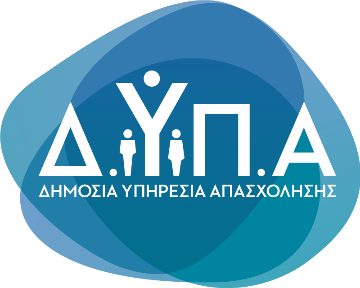 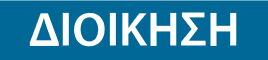 Τμήμα Επικοινωνίας &Δημοσίων ΣχέσεωνΑθήνα, 08.08.2023